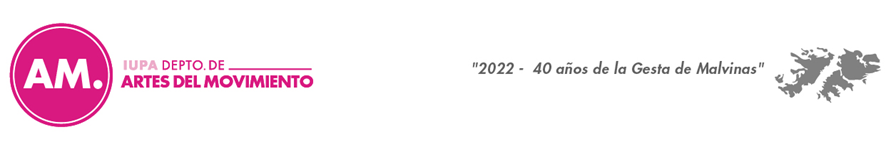 “PROFESORADO UNIVERSITARIO DE DANZA CLÁSICA” Y “TECNICATURA EN DANZA CLÁSICA”Ciclo lectivo 20221er  AÑO2° AÑO3er AÑO4° AÑOFRANJA HORARIALUNESMARTESMIÉRCOLESJUEVESVIERNES8 a 10 hsDANZA CLÁSICA I CARREÑO/GAIK            (TEC. Y PROF.)               AULA 34M° Vaucheret PabloDANZA CLÁSICA I CARREÑO/GAIK            (TEC. Y PROF.)               AULA 34M° Vaucheret Pablo COMPOSICIÓN COREOGRÁFICA  I                    NOVA                                      (2° PROF. Y 1° TEC.)          AULA 53DANZA CLÁSICA I CARREÑO/GAIK          (TEC. Y PROF.)            AULA 53M° Maldonado RodrigoDANZA CLÁSICA I CARREÑO/GAIK               (TEC. Y PROF.)                  AULA 53M° Maldonado Rodrigo10 a 12 hs.TCC I                                 (TEC. Y PROF.)                    CARREÑO                      AULA 5ANATOMÍA Y FISIOLOGÍA APLICADA A LA DANZA (PROFESORADO)               LARROULET                 AULA: 10212 a 14 hs.SEMINARIO DE PUNTAS (64 hs. de asignación libre)                                            (TEC. Y PROF.)              CARREÑO                                AULA 53M° González FelipeMÚSICARÍOSAULA: 107(13 a 16)DANZA CONTEMPORÁNEA  I  (TEC. Y PROF.)        GÓMEZ MURILLAS         AULA 5TALLER DE CONCIENCIA CORP,BIOMECÁNICA DEL MOV, NUTRI Y SALUD DEL BAILARIN         (TECNICATURA)  LARROULET/PALMERO AULA: 10414 A 16 hs.COMPOSICIÓN COREOGRÁFICA I                    NOVA                                 (1° TEC. Y 2° PROF.)         AULA 5316 A 18 hs.HISTORIA DE LA DANZA Y EL BALLET  (1° TEC. Y 3° PROF.)NARVAEZAULA: 104TÉCNICAS TEATRALES       (3° PROF. Y 1° TEC.) URWEIDERAULA: 10817 A 19 HS.SEMINARIO DE FRANCÉS (64 hs. de asignación libre) ARCE                                (TEC. Y PROF.)AULA: 10817 a 19 HS.FRANJA HORARIALUNESMARTESMIÉRCOLESJUEVESVIERNES8 a 10CLÁSICO II                       (TEC. Y PROF.)   LARROULET                    AULA 53M° Riffo EzequielCLÁSICO II                        (TEC. Y PROF.)     LARROULET                   AULA 53M° González FelipeCOMPOSICIÓN COREOGRÁFICA  I           NOVA                                   (2° PROF. Y 1° TEC.)           AULA 53CLÁSICO II                   (TEC. Y PROF.)        LARROULET                    AULA 34M° González FelipeCLÁSICO II                         (TEC. Y PROF.)           LARROULET                      AULA 34M° Vaucheret Pablo10 a 12 hs.DIDÁCTICA ESPECÍFICA CIDE           (PROFESORADO)            AULA: 7DANZA CONTEMPORÁNEA II (PROF. Y TEC.)                 NOVA                                 AULA 9PRÁCTICA ESCÉNICA I       (2° PROF. Y 2° TEC.) LEMARCHAND                      AULA 34M° González FelipeTALLER DE PRACTICA DOCENTE NIVEL INICIAL Y PRIMARIO (PROFESORADO)  CIDE/BREVI                   AULA: 4TCC II                                  (TEC. Y PROF.)           CARREÑO                         AULA 5              12 A 14 hs. REPERTORIO Y ESTILOS          (2° TECN. Y 3° PROF.) LIZARRAGA                       AULA 53M° González FelipePARTENAIRE                (TEC. Y PROF.)      PRADAS                              AULA 53M° Riffo EzequielMÚSICA APLICADA A LA DANZA CLÁSICA             (TEC. Y PROF.)   TAGLIALEGNA              AULA: 105 (13 a 15 hs)17 a 19 hsSEMINARIO DE FRANCÉS (64 hs. de asignación libre) ARCE                                (TEC. Y PROF.)                AULA: 108 (17 A 19)FRANJA HORARIALUNESMARTESMIÉRCOLESJUEVESVIERNES10 A 12 hs.DANZA CLÁSICA III        (TEC. Y PROF.)    LARROULET                    AULA 34M° Riffo EzequielDANZA CLÁSICA III            (TEC. Y PROF.)           LARROULET                   AULA 53M° Riffo EzequielPRÁCTICA ESCÉNICA II      (3° TEC. 1er cuatrimestre y 3° PROF. anual)                  LIZARRAGA                         AULA 53                                 M° Riffo EzequielDANZA CLÁSICA III        (TEC. Y PROF.)            LARROULET                 AULA 34M° González FelipeDANZA CLÁSICA III             (TEC. Y PROF.)                 LARROULET                        AULA 34M° Maldonado Rodrigo12 a 14SEMINARIO DE PUNTAS (64 hs. de asignación libre)                                               (TEC. Y PROF.)              AULA: 53                       CARREÑOM° González FelipePRÁCTICA DOCENTE MEDIO Y SUPERIOR   (PROFESORADO) CIDE/BREVI                        AULA: 106REPERTORIO Y ESTILOS          (2° TECN. Y 3° PROF.) LIZARRAGA                      AULA 53M° RiffoPARTENAIRE II                (3° TECNICATURA)              AULA 34M°  Riffo EzequielREPERTORIO Y ESTILOS II   (3° TECNICATURA, 1er cuatrimestre)           ARÉVALO                           AULA 34M° Riffo14 a 16COMPOSICIÓN COREOGRÁFICA II             NOVA                                     (2° TEC. Y 3° PROF.)         AULA 34HISTORIA DE LA DANZA Y EL BALLET                            (1° TEC. Y 3° PROF.)   NARVAEZ                      AULA: 104 (16 a 18)TÉCNICAS TEATRALES       (3° PROF. Y 1° TEC.) URWEIDER                    AULA: 108                                   17 a 19 hsSEMINARIO DE FRANCÉS (64 hs. de asignación libre) ARCE                             AULA: 108  (17 a 19)FRANJA HORARIALUNESMARTESMIÉRCOLESJUEVESVIERNES8 a 10RESIDENCIA DOCENTE (PROFESORADO)              CIDE                               AULA: 4PRODUCCIÓN DE ESPECTÁCULOS                  (3° TEC. Y 4° PROF.) LIZARRAGA                  AULA: 10410 a 12DANZA CLÁSICA IV (PROFESORADO)   AREVALO SCHIAVO                        AULA 53M° González FelipeDANZA CLÁSICA IV (PROFESORADO)   AREVALO SCHIAVO                        AULA 34M° González FelipeDANZA CLÁSICA IV (PROFESORADO) AREVALO SCHIAVO             AULA 53M° Riffo EzequielDANZA CLÁSICA IV (PROFESORADO)       AREVALO SCHIAVO                           AULA 53M° Riffo Ezequiel12 a 14SEMINARIO DE PUNTAS (64 hs. de asignación libre)                                               (TEC. Y PROF.)              AULA: 53                       CARREÑOM° González Felipe17 A 19SEMINARIO DE FRANCÉS (64 hs. de asignación libre) ARCE                               AULA: 108 (17 a 19)